РЕШЕНИЕО назначении публичных слушаний по проекту  решения«О внесении изменений и дополнений в Устав сельского поселения  Юмашевский сельсовет муниципального района  Чекмагушевский район Республики Башкортостан»Руководствуясь  п.2  ч.3  ст. 28, п.2. ч.10. ст.35  Федерального закона «Об общих принципах организации местного самоуправления в Российской Федерации», п.8.ч.1ст.11 Закона Республики Башкортостан «О местном самоуправлении в Республике Башкортостан», п.2 ч.3. ст.10 Устава сельского поселения Юмашевский сельсовет муниципального  района Чекмагушевский район Республики Башкортостан,  Совет сельского поселения Юмашевский сельсовет муниципального района Чекмагушевский район Республики Башкортостан  РЕШИЛ:1.Назначить и провести публичные слушания  по проекту  решения « О внесении изменений и дополнений в Устав сельского поселения  Юмашевский муниципального района  Чекмагушевский район Республики Башкортостан27 ноября 2013   года в 14-30 часов  в Юмашевский сельском Доме культуры по адресу: с. Юмашево, ул. Советская, 21.2. Создать комиссию по подготовке и проведению публичных слушаний в составе:       Председатель комиссии:  Тимофеев  Геннадий  Степанович;Заместитель председателя комиссии:  Иванов  Вадим Григорьевич;Члены комиссии:     Мустафина Гузель Римовна;        3. Обнародовать проект  Устава сельского поселения Юмашевский сельсовет  муниципального района Чекмагушевский район Республики Башкортостан на 2013 год  на  информационном стенде  администрации сельского поселения Юмашевский сельсовет 12 ноября 2013 года.        4. Установить, что письменные предложения жителей сельского поселения Юмашевский сельсовет муниципального района Чекмагушевский район по проекту  Устава  сельского поселения Юмашевский сельсовет муниципального района Чекмагушевский район Республики Башкортостан   направляются в Совет по адресу: с. Юмашево, ул. Советская, 21,  в период со дня обнародования  настоящего решения до 14-30 часов    до 20 декабря  2013 года. Глава сельского поселения:                                         Г.С.Тимофеев с.Юмашево11ноября 2013 года    № 113БАШ[ОРТОСТАН  РЕСПУБЛИКА]ЫСА[МА{ОШ  РАЙОНЫ муниципаль районЫНЫ@  ЙОМАШ АУЫЛ СОВЕТЫ АУЫЛ БИЛ^м^]Е СОВЕТЫ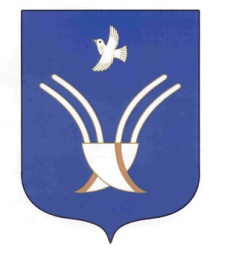 СОВЕТ СЕЛЬСКОГО ПОСЕЛЕНИЯ    ЮМАШЕВСКИЙ СЕЛЬСОВЕТмуниципального района Чекмагушевский районРеспублики Башкортостан